БЕЛГОРОДСКАЯ ГОРОДСКАЯ ТЕРРИТОРИАЛЬНАЯ ИЗБИРАТЕЛЬНАЯ КОМИССИЯПОСТАНОВЛЕНИЕот 14 февраля 2023 года 						№ 11/34-1О внесении изменений в регламент Белгородской городской территориальной избирательной комиссии В соответствии с Федеральным законом от 12 июня 2002 года № 67-ФЗ «Об основных гарантиях избирательных прав и права на участие в референдуме граждан Российской Федерации», Избирательным кодексом Белгородской области, постановлениями Избирательной комиссии Белгородской области от 20 декабря 2022 года № 32/322-7 «О придании статуса юридического лица Белгородской городской территориальной избирательной комиссии» и от 26 января 2023 года № 35/356-7 «О Примерном регламенте территориальной избирательной комиссии», Белгородская городская территориальная избирательная комиссия постановляет:1. Внести изменения в регламент Белгородской городской территориальной избирательной комиссии, утвердив его в новой редакции (прилагается).2. Признать утратившим силу постановление Белгородской городской территориальной избирательной комиссии от 13 мая 2022 года № 2/3-1 «О регламенте Белгородской городской территориальной избирательной комиссии».3. Направить настоящее постановление в Избирательную комиссию Белгородской области.4. Разместить настоящее постановление на странице Белгородской городской территориальной избирательной комиссии на официальном сайте Избирательной комиссии Белгородской области в информационно-телекоммуникационной сети «Интернет». 5. Контроль за исполнением настоящего постановления возложить на председателя Белгородской городской территориальной избирательной комиссии Л.Н. Калабину.УТВЕРЖДЕНпостановлением Белгородской городской территориальной избирательной комиссии от 14 февраля 2023 года № 11/34-1РЕГЛАМЕНТБЕЛГОРОДСКОЙ ГОРОДСКОЙ ТЕРРИТОРИАЛЬНОЙ ИЗБИРАТЕЛЬНОЙЯ КОМИССИИРаздел 1. ОБЩИЕ ПОЛОЖЕНИЯСтатья 1. Настоящий регламент Белгородской городской территориальной избирательной комиссии (далее - Регламент) определяет порядок и правила работы Белгородской городской территориальной избирательной комиссии (далее - территориальная комиссия) по подготовке и проведению выборов в федеральные органы государственной власти, в органы государственной власти Белгородской области, в органы местного самоуправления, референдума Российской Федерации и референдума Белгородской области, иных форм прямого волеизъявления граждан на территории (части территории) городского округа «Город Белгород», голосования по отзыву Губернатора Белгородской области, депутата представительного органа городского округа «Город Белгород» (далее - голосование по отзыву), осуществлению контроля за соблюдением избирательных прав и права на участие в референдуме граждан Российской Федерации, прав граждан на участие в голосованию по отзыву, осуществлению в пределах своей компетенции руководства деятельностью нижестоящих избирательных комиссий, оказанию им правовой, методической, организационно-технической и иной помощи, а также исполнению иных полномочий в соответствии с законодательством Российской Федерации, решениями вышестоящих избирательных комиссий.Территориальная комиссия при подготовке и проведении выборов в органы местного самоуправления, местного референдума, голосования по отзыву организует подготовку и проведение выборов в органы местного самоуправления, местного референдума, голосования по отзыву, осуществляет иные полномочия в соответствии с законом, уставом муниципального образования.Статья 2. Территориальная комиссия является государственным органом Белгородской области и действует на постоянной основе.В своей деятельности территориальная комиссия руководствуется Конституцией Российской Федерации, федеральными законами и законами Белгородской области, решениями вышестоящих избирательных комиссий, настоящим регламентом, иными нормативными правовыми актами, Уставом муниципального образования.Срок полномочий комиссии составляет пять лет.Статья 3. В соответствии с пунктом 4 статьи 26 Федерального закона «Об основных гарантиях избирательных прав и права на участие в референдуме граждан Российской Федерации» территориальная комиссия является юридическим лицом, имеет лицевой счет в органе Федерального казначейства, самостоятельный баланс, печать территориальной комиссии, штамп и бланки со своим наименованием и реквизитами.Статья 4. Территориальная комиссия состоит из 14 членов с правом решающего голоса, которые назначаются Избирательной комиссией Белгородской области в соответствии со статьей 26 Федерального закона «Об основных гарантиях избирательных прав и права на участие в референдуме граждан Российской Федерации», статьей 30 Избирательного кодекса Белгородской области.Статья 5. Полномочия члена территориальной комиссии с правом решающего голоса приостанавливаются по решению соответствующей комиссии, если такое приостановление не приведет к тому, что территориальная комиссия останется в неправомочном составе в случае появления оснований, предусмотренных пунктом 1 статьи 29 Федерального закона «Об основных гарантиях избирательных прав и права на участие в референдуме граждан Российской Федерации» (членами комиссий с правом решающего голоса не могут быть на соответствующих выборах - кандидаты, их уполномоченные представители и доверенные лица, уполномоченные представители и доверенные лица избирательных объединений, выдвинувших кандидатов, списки кандидатов, супруги и близкие родственники кандидатов, близкие родственники супругов кандидатов, лица, которые находятся в непосредственном подчинении у кандидатов).Статья 6. При появлении оснований для досрочного освобождения (прекращения полномочий) члена территориальной комиссии с правом решающего голоса от обязанностей члена комиссии в случаях, предусмотренных пунктами 6, 8 статьи 29 Федерального закона «Об основных гарантиях избирательных прав и права на участие в референдуме граждан Российской Федерации», председатель территориальной комиссии незамедлительно обращается в Избирательную комиссию Белгородской области с предложением о досрочном прекращении полномочий указанного члена территориальной комиссии с правом решающего голоса и о назначении нового члена территориальной комиссии.Избирательная комиссия Белгородской области назначает нового члена территориальной комиссии с правом решающего голоса вместо выбывшего не позднее чем в месячный срок, а в период избирательной кампании, в период со дня назначения референдума и до окончания кампании референдума - не позднее чем через десять дней со дня его выбытия, в соответствии с требованиями, установленными Федеральным законом «Об основных гарантиях избирательных прав и права на участие в референдуме граждан Российской Федерации».В случае, если в указанный срок Избирательная комиссия Белгородской области не примет решение о досрочном прекращении полномочий члена территориальной комиссии, его полномочия прекращаются решением территориальной комиссии, в которую он входит, в течение трех дней со дня истечения этого срока.Статья 7. Деятельность территориальной комиссии осуществляется на основе коллегиальности, свободного, открытого и гласного обсуждения и решения вопросов, входящих в ее компетенцию.Статья 8. Решения и акты территориальной комиссии, принятые в пределах ее компетенции, обязательны для органов исполнительной власти Белгородской области, государственных учреждений, органов местного самоуправления, кандидатов, избирательных объединений, общественных объединений, организаций, должностных лиц и избирателей.Решения и иные акты территориальной комиссии не подлежат государственной регистрации.Решения территориальной комиссии, принятые в пределах ее компетенции, обязательны для нижестоящих избирательных комиссий.Статья 9. Территориальная комиссия имеет гербовую печать со своим наименованием и изображением герба Белгородской области, другие печати и штампы, необходимые для обеспечения деятельности территориальной комиссии.Территориальная комиссия имеет страницу на официальном сайте Избирательной комиссии Белгородской области по адресу: www.belgorod.izbirkom.ru, а также страницы в социальных сетях.Юридический адрес и местонахождение территориальной комиссии: 308002, Российская Федерация, Белгородская область, город Белгород, улица Генерала Лебедя, дом 2.Статья 10. Заседания территориальной комиссии проводятся по месту ее постоянного пребывания. Территориальная комиссия вправе принять решение о проведении выездного заседания.При введении режима повышенной готовности или чрезвычайной ситуации в целях принятия мер по предупреждению рисков для здоровья граждан, связанных со сложившейся эпидемиологической ситуацией, территориальная комиссия вправе провести заседание с использованием систем видеоконференцсвязи.Заседания территориальной комиссии с использованием систем видеоконференцсвязи проводятся по решению председателя территориальной комиссии.Член территориальной комиссии с правом решающего голоса в случае его участия в заседании территориальной комиссии с использованием систем видеоконференцсвязи считается присутствующим на соответствующем заседании территориальной комиссии.Заседание территориальной комиссии не может быть проведено с использованием систем видеоконференцсвязи в случае, если в повестку соответствующего заседания территориальной комиссии включен вопрос, по которому должно проводиться тайное голосование, и (или) вопрос, связанный с подписанием протоколов об итогах голосования, о результатах выборов, референдума, отзыва и сводных таблиц.Статья 11. В регламенте территориальной комиссии используются следующие термины:1) член территориальной комиссии с правом решающего голоса - член территориальной комиссии, назначенный Избирательной комиссией Белгородской области, в соответствии с Федеральным законом «Об основных гарантиях избирательных прав и права на участие в референдуме граждан Российской Федерации» и Избирательным кодексом Белгородской области;2) установленное число членов территориальной комиссии - число ее членов, установленное Избирательной комиссией Белгородской области в соответствии с Федеральным законом «Об основных гарантиях избирательных прав и права на участие в референдуме граждан Российской Федерации» и Избирательным кодексом Белгородской области;3) число присутствующих членов территориальной комиссии - число ее членов с правом решающего голоса, участвующих в конкретном заседании территориальной комиссии;4) нижестоящие избирательные комиссии - окружные, участковые избирательные комиссии, обеспечивающие подготовку и проведение соответствующих выборов, участковые избирательные комиссии, обеспечивающие проведение отзыва Губернатора Белгородской области, референдума Белгородской области и местного референдума, голосования по отзыву, иных форм прямого волеизъявления граждан, а также голосования по отзыву депутата.Раздел 2. ПРЕДСЕДАТЕЛЬ, ЗАМЕСТИТЕЛЬ ПРЕДСЕДАТЕЛЯИ СЕКРЕТАРЬ БЕЛГОРОДСКОЙ ГОРОДСКОЙ ТЕРРИТОРИАЛЬНОЙ ИЗБИРАТЕЛЬНОЙ КОМИССИИСтатья 12. Председатель территориальной комиссии назначается на должность из числа ее членов с правом решающего голоса и освобождается от должности Избирательной комиссией Белгородской области.Статья 13. Заместитель председателя и секретарь территориальной комиссии избираются на первом заседании территориальной комиссии из числа членов территориальной комиссии с правом решающего голоса тайным голосованием с использованием бюллетеней для голосования.Статья 14. В список для тайного голосования на должность заместителя председателя территориальной комиссии в первоочередном порядке вносятся кандидатуры, предложенные председателем территориальной комиссии, а также фамилии иных кандидатур, выдвинутых членами территориальной комиссии с правом решающего голоса, за исключением лиц, взявших самоотвод. Самоотвод принимается без голосования. В список для тайного голосования могут быть также включены лица, выдвинувшие свои кандидатуры в порядке самовыдвижения.Для проведения тайного голосования избирается счетная комиссия в составе 3 членов территориальной комиссии с правом решающего голоса открытым голосованием большинством голосов от числа присутствующих членов территориальной комиссии.Избранным на должность заместителя председателя территориальной комиссии считается кандидат, получивший в результате тайного голосования более половины голосов от установленного числа членов территориальной комиссии.В случае, если на должность заместителя председателя территориальной комиссии было выдвинуто две и более кандидатуры и ни одна из них не набрала требуемого для избрания числа голосов, проводятся следующие процедуры:1) если в первом туре было выдвинуто две кандидатуры, то второй тур голосования проводится по одной кандидатуре, получившей наибольшее число голосов;2) при выдвижении в первом туре более двух кандидатур второй тур голосования проводится по двум кандидатурам, получившим наибольшее число голосов;3) если за кандидатом, получившим наибольшее число голосов, следующие по порядку в бюллетене два или более кандидатов получили равное число голосов, то все они вместе с кандидатурой, получившей наибольшее число голосов, включаются в бюллетень второго тура голосования.Если во втором туре голосования в группе ни один из кандидатов не набрал необходимого числа голосов, то процедура выборов повторяется в полном объеме.Избрание заместителя председателя территориальной комиссии оформляется отдельным решением территориальной комиссии. Протоколы счетной комиссии, бюллетени для голосования по избранию заместителя председателя территориальной комиссии опечатываются в конверты и хранятся в делах территориальной комиссии вместе с протоколом заседания.Статья 15. Избрание секретаря территориальной комиссии проводится в порядке, установленном статьями 13 и 14 настоящего регламента.Статья 16. Председатель территориальной комиссии, действующей на постоянной основе и являющейся юридическим лицом, работает в территориальной комиссии на постоянной (штатной) основе и замещает государственную должность Белгородской области.Статья 17. Председатель территориальной комиссии:1) организует работу территориальной комиссии;2) формирует проекты повесток заседаний территориальной комиссии;3) созывает заседания территориальной комиссии и председательствует на них;4) подписывает решения территориальной комиссии и протоколы заседаний территориальной комиссии, а также договоры, соглашения и иные документы от имени территориальной комиссии;5) издает распоряжения и дает поручения по вопросам, отнесенным к его компетенции;6) является распорядителем финансовых средств, выделяемых территориальной комиссии из федерального, областного и местного бюджетов;7) организует бухгалтерский учет в территориальной комиссии;8) действует без доверенности от имени территориальной комиссии;9) представляет территориальную комиссию во взаимоотношениях с Центральной избирательной комиссией Российской Федерации, избирательными комиссиями субъектов Российской Федерации, Избирательной комиссией Белгородской области, органами государственной власти, судами, правоохранительными органами, иными государственными органами, органами местного самоуправления, избирательными комиссиями, комиссиями референдума, комиссиями по отзыву, политическими партиями, политическими движениями, общественными объединениями, другими организациями и должностными лицами, средствами массовой информации, гражданами;10) взаимодействует с Избирательной комиссией Белгородской области по вопросу работы ГАС «Выборы»;11) осуществляет прием на работу и увольнение работников аппарата территориальной комиссии, применяет к ним меры поощрения и взыскания в соответствии с трудовым законодательством Российской Федерации;12) организует выполнение мероприятий областной, территориальной программ повышения правовой культуры организаторов и участников выборов, представляет территориальную комиссию по этим вопросам во взаимоотношениях с иными организациями и лицами, осуществляет контроль за целевым расходованием средств федерального, областного и местного бюджетов, предусмотренных на эти цели;13) взаимодействует с главой местной администрации по вопросам регистрации (учета) избирателей, участников референдума, участников голосования по отзыву на территории муниципального образования, образованию избирательных участков, участков референдума, составлению списков избирателей, участников референдума, участников голосования по отзыву;14) организует работу по формированию нижестоящих избирательных комиссий, работу по резерву составов участковых избирательных комиссий, обеспечивает соблюдение законодательства в работе нижестоящих избирательных комиссий;15) организует работу по обучению нижестоящих избирательных комиссий, а также по обучению резерва составов участковых избирательных комиссий;16) принимает оперативные решения по делам, не терпящим отлагательства, в пределах своей компетенции;17) от имени территориальной комиссии подписывает исковые заявления, жалобы, заявления, направляемые в суды и в иные органы, в случаях, предусмотренных законодательством;18) выступает от имени территориальной комиссии с официальными заявлениями и информацией для средств массовой информации о деятельности территориальной комиссии, принятых ею решениях и осуществляемых действиях;19) осуществляет прием граждан по личным вопросам;20) организует и контролирует в территориальной комиссии работу по рассмотрению обращений граждан;21) выдает доверенности членам территориальной комиссии, иным лицам по представлению территориальной комиссии в судах при рассмотрении исков, заявлений, жалоб, одной из сторон в которых является территориальная комиссия (подтверждением полномочий председателя территориальной комиссии в суде является заверенная копия постановления Избирательной комиссии Белгородской области о назначении данного лица председателем территориальной комиссии, а также служебное удостоверение);22) организует материально-техническое обеспечение деятельности территориальной комиссии и нижестоящих избирательных комиссий;23) дает поручения заместителю председателя, секретарю комиссии и членам территориальной комиссии, работникам аппарата территориальной комиссии;24) распределяет обязанности между членами территориальной комиссии и работниками аппарата территориальной комиссии, утверждает должностные инструкции и контролирует их исполнение;25) издает распоряжения по поощрению членов территориальной комиссии и работников аппарата территориальной комиссии в зависимости от личного участия и вклада в деятельность территориальной комиссии;26) осуществляет закупки товаров, работ или услуг в соответствии с Федеральным законом «О контрактной системе в сфере закупок товаров, работ, услуг для обеспечения государственных и муниципальных нужд», а в части отношений, к которым указанный федеральный закон не применяется, - в соответствии с Гражданским кодексом Российской Федерации;27) осуществляет иные полномочия в соответствии с федеральными конституционными законами, федеральными законами, законами Белгородской области, настоящим Регламентом и распределением обязанностей в комиссии.В период временного отсутствия председателя территориальной комиссии (отпуск, болезнь, иные уважительные причины) по согласованию с Избирательной комиссией Белгородской области его обязанности могут возлагаться на заместителя председателя территориальной комиссии. На период длительного отсутствия председателя территориальной комиссии либо до назначения нового председателя территориальной комиссии постановлением Избирательной комиссии Белгородской области временно исполняющим обязанности председателя территориальной комиссии может быть назначен заместитель председателя территориальной комиссии, а при невозможности исполнения обязанностей председателя территориальной комиссии заместителем председателя комиссии - секретарь территориальной комиссии.Статья 18. Заместитель председателя территориальной комиссии:1) выполняет поручения председателя территориальной комиссии; 2) дает поручения секретарю территориальной комиссии и иным членам территориальной комиссии в пределах своей компетенции;3) дает поручения в пределах своей компетенции работникам аппарата территориальной комиссии;4) вносит председателю территориальной комиссии предложения по рассмотрению на заседаниях территориальной комиссии соответствующих вопросов, рассмотрение которых входит в компетенцию территориальной комиссии;5) принимает участие в реализации мероприятий областной и территориальной программ повышения правовой культуры организаторов и участников выборов, в том числе, по согласованию с председателем территориальной комиссии, осуществляет разработку соответствующих программ, осуществляет организацию мероприятий по реализации данных программ;6) по поручению председателя территориальной комиссии осуществляет взаимодействие с правоохранительными органами по вопросам обеспечения реализации избирательных прав и права на участие в референдуме граждан Российской Федерации;7) принимает участие в разработке перспективных и текущих планов работы территориальной комиссии в пределах своих полномочий;8) осуществляет иные полномочия в соответствии с настоящим Регламентом и распределением обязанностей в территориальной комиссии.В период подготовки и проведения выборов, референдумов, голосования по отзыву:1) возглавляет Рабочую группу по информационным спорам и иным вопросам информационного обеспечения выборов при территориальной избирательной комиссии и организует работу по контролю за соблюдением участниками избирательных кампаний, кампаний референдума, кампаний голосования по отзыву порядка и правил ведения предвыборной агитации, агитации по вопросам референдума, агитации по отзыву, обеспечению прав избирателей, участников референдума, участников голосования по отзыву на получение информации о выборах и референдумах, обеспечению прав граждан Российской Федерации, политических партий и других общественных объединений на агитацию при проведении выборов и референдумов, голосования по отзыву, в том числе через средства массовой информации;2) по поручению председателя территориальной комиссии организует информирование избирателей о сроках и порядке осуществления избирательных действий, действий, связанных с подготовкой и проведением референдумов, голосования по отзыву, информирование избирателей о кандидатах, зарегистрированных кандидатах, зарегистрированных списках кандидатов, выдвинутых избирательными объединениями;3) по поручению председателя территориальной комиссии организует в комиссии работу по рассмотрению обращений граждан;4) организует работу контрольно-ревизионной службы при территориальной комиссии, в том числе, осуществляет работу по контролю за источниками поступления, учетом и использованием денежных средств избирательных фондов избирательных объединений, выдвинувших список кандидатов в депутаты представительного органа по единому избирательному округу, избирательных фондов кандидатов, фондов референдума, фондов голосования по отзыву, проверке финансовых отчетов избирательных объединений, кандидатов, инициативных групп по проведению референдума, инициативных групп голосования по отзыву, контролю за источниками и размерами имущества, принадлежащего кандидатам (каждому кандидату из списка кандидатов) на праве собственности (в том числе, совместной собственности), пожертвованиями граждан и юридических лиц и т.д.;5) осуществляет иные полномочия в соответствии с настоящим Регламентом и распределением обязанностей в территориальной комиссии.При возникновении необходимости и (или) в целях обеспечения полномочий территориальной комиссии полномочия заместителя председателя могут быть уточнены и дополнены.Статья 19. Секретарь территориальной комиссии:1) выполняет поручения председателя территориальной комиссии;2) дает поручения членам территориальной комиссии и работникам аппарата территориальной комиссии в пределах своей компетенции;3) подписывает решения комиссии и протоколы заседаний территориальной комиссии;4) вносит председателю территориальной комиссии предложения по рассмотрению на заседаниях территориальной комиссии соответствующих вопросов, рассмотрение которых входит в компетенцию территориальной комиссии;5) по согласованию с председателем территориальной комиссии обеспечивает передачу документов территориальной комиссии, нижестоящих комиссий в архив;6) организует работу по документационному обеспечению деятельности территориальной комиссии, в том числе, обеспечивает доведение решений и иных материалов территориальной комиссии до сведения членов территориальной комиссии, Избирательной комиссии Белгородской области, нижестоящих избирательных комиссий, органов государственной власти, органов местного самоуправления, учреждений и организаций, должностных лиц, общественных объединений, средств массовой информации, граждан;7) организует перспективное и текущее планирование деятельности территориальной комиссии, контролирует ход выполнения;8) организует и координирует работу аппарата Комиссии;9) участвует в организации обучения кадров избирательных комиссий и других участников избирательного процесса, повышении квалификации специалистов аппарата территориальной комиссии;10) осуществляет иные полномочия в соответствии с настоящим Регламентом и распределением обязанностей в территориальной комиссии.В период подготовки и проведения выборов, референдумов, голосования по отзыву:1) по поручению председателя территориальной комиссии организует работу по составлению списков избирателей, участников референдума, участников голосования по отзыву и координирует вопросы использования фрагмента ГАС «Выборы»;2) осуществляет документационное обеспечение избирательных кампаний, готовит предложения по перечням избирательной документации, порядку и правилам работы с ней, контролирует своевременность оформления документов нижестоящими избирательными комиссиями и передачу их в территориальную комиссию, а также координирует работу по разработке и изготовлению избирательных документов, документов референдумов, голосования по отзыву;3) осуществляет прием документов о выдвижении и для регистрации кандидатов, выдвинутых избирательными объединениями по одно/многомандатным избирательным округам, организует проверку соответствия документов действующему законодательству и проверку достоверности содержащихся в них сведений;4) организует работу по контролю за соблюдением нормативов технологического оборудования нижестоящими избирательными комиссиями;5) ведет учет рабочего времени членов территориальной комиссии;6) осуществляет иные полномочия в соответствии с настоящим Регламентом и распределением обязанностей в территориальной комиссии.При возникновении необходимости и (или) в целях обеспечения полномочий территориальной комиссии полномочия секретаря комиссии могут быть уточнены и дополнены.Статья 20. В случае временного отсутствия заместителя председателя, секретаря территориальной комиссии их обязанности могут быть возложены распоряжением председателя территориальной комиссии на других членов территориальной комиссии с правом решающего голоса.Статья 21. Председатель территориальной комиссии может быть досрочно освобожден от занимаемой должности постановлением Избирательной комиссией Белгородской области.В случае досрочного освобождения от должности председателя территориальной комиссии его обязанности временно, до назначения нового председателя комиссии, исполняет заместитель председателя территориальной комиссии или секретарь территориальной комиссии (при невозможности исполнения полномочий заместителем председателя территориальной комиссии).Заместитель председателя, секретарь территориальной комиссии могут быть досрочно освобождены от занимаемых должностей на основании решения территориальной комиссии, принимаемого большинством голосов от установленного числа членов территориальной комиссии при тайном голосовании (за исключением случая освобождения от должности по личному заявлению).В случае досрочного освобождения от должностей заместителя председателя, секретаря территориальной комиссии временное исполнение их обязанностей распоряжением председателя может быть возложено на других членов территориальной комиссии с правом решающего голоса.В случае досрочного освобождения от должностей заместителя председателя, секретаря территориальной комиссии новые выборы заместителя председателя территориальной комиссии, секретаря территориальной комиссии проводятся не позднее чем через 7 дней со дня их освобождения в порядке, установленном настоящим регламентом.Раздел 3. ЧЛЕНЫ БЕЛГОРОДСКОЙ ГОРОДСКОЙ ТЕРРИТОРИАЛЬНОЙ ИЗБИРАТЕЛЬНОЙ КОМИССИИСтатья 22. Члены территориальной комиссии с правом решающего голоса на основании решений и планов территориальной комиссии по поручению председателя территориальной комиссии организуют конкретные мероприятия по направлениям ее деятельности.Распределение обязанностей по направлениям деятельности территориальной комиссии и иных обязанностей членов территориальной комиссии с правом решающего голоса осуществляется на заседании территориальной комиссии и оформляется ее решением.Статья 23. Члены территориальной комиссии с правом решающего голоса:1) заблаговременно извещаются о заседаниях территориальной комиссии;2) вправе выступать на заседании территориальной комиссии, вносить предложения по вопросам, отнесенным к компетенции территориальной комиссии, и требовать проведения по данным вопросам голосования;3) вправе задавать другим участникам заседания территориальной комиссии вопросы в соответствии с повесткой дня и получать на них ответы по существу;4) вправе знакомиться с документами и материалами (в том числе со списками избирателей, участников референдума, участников голосования по отзыву, включая списки, составленные в электронном виде, сведения об избирателях, участниках референдума, участников голосования по отзыву, подавших заявления о включении в список избирателей, участников референдума, участников голосования по отзыву по месту своего нахождения, с подписными листами, финансовыми отчетами кандидатов, избирательных объединений, бюллетенями), непосредственно связанными с выборами, референдумом, голосованием по отзыву, включая документы и материалы, находящиеся на машиночитаемых носителях, соответствующей комиссии и получать копии этих документов и материалов (за исключением бюллетеней, открепительных удостоверений, списков избирателей, участников референдума, участников голосования по отзыву, в том числе составленных в электронном виде, подписных листов, иных документов и материалов, содержащих конфиденциальную информацию, отнесенную к таковой в порядке, установленном федеральным законом), требовать заверения указанных копий;5) вправе знакомиться с документами и материалами нижестоящих комиссий и получать копии этих документов и материалов (за исключением бюллетеней, открепительных удостоверений, списков избирателей, участников референдума, участников голосования по отзыву, в том числе составленных в электронном виде, подписных листов, иных документов и материалов, содержащих конфиденциальную информацию, отнесенную к таковой в порядке, установленном федеральным законом), требовать заверения указанных копий;6) вправе удостовериться в правильности подсчета по спискам избирателей, участников референдума, участников голосования по отзыву, в том числе составленным в электронном виде, числа лиц, принявших участие в голосовании, голосовании по отзыву в правильности сортировки бюллетеней по кандидатам, избирательным объединениям, вариантам ответа на вопрос референдума, отзыва;7) вправе обжаловать действия (бездействие) территориальной комиссии в соответствующую вышестоящую комиссию или в суд.Статья 24. Член территориальной комиссии с правом решающего голоса обязан:1) присутствовать на всех заседаниях территориальной комиссии;2) принимать участие в голосовании по вопросам, включенным в повестку дня;3) обеспечивать выполнение принятых территориальной комиссией решений;4) заблаговременно информировать председателя или секретаря территориальной комиссии о невозможности присутствовать на заседании территориальной комиссии по уважительной причине;5) выполнять поручения территориальной комиссии, председателя территориальной комиссии, а также заместителя председателя и секретаря территориальной комиссии, данные в пределах их компетенции, и информировать об их выполнении в установленный срок;6) незамедлительно информировать территориальную комиссию о наступлении обстоятельств, несовместимых со статусом члена территориальной комиссии с правом решающего голоса, изменением места работы (службы), занимаемой должности, адреса места жительства, номеров телефонов.Статья 25. В случае систематического неисполнения членом территориальной комиссии с правом решающего голоса своих обязанностей на заседании территориальной комиссии может быть поставлен вопрос о досрочном прекращении его полномочий в судебном порядке. Решение территориальной комиссии о направлении в суд заявления о признании члена территориальной комиссии систематически не выполняющим свои обязанности принимается большинством голосов от установленного числа членов территориальной комиссии.Статья 26. Полномочия члена территориальной комиссии с правом решающего голоса прекращаются немедленно в случае:1) утраты членом территориальной комиссии гражданства Российской Федерации, приобретения им гражданства (подданства) иностранного государства либо получения им вида на жительство или иного документа, подтверждающего право на постоянное проживание гражданина Российской Федерации на территории иностранного государства;2) вступления в законную силу в отношении члена территориальной комиссии обвинительного приговора суда либо решения (постановления) суда о назначении административного наказания за нарушение законодательства о выборах и референдумах;3) признания члена территориальной комиссии решением суда, вступившим в законную силу, недееспособным, ограниченно дееспособным, безвестно отсутствующим или умершим;4) смерти члена территориальной комиссии;5) признания члена территориальной комиссии решением суда, вступившим в законную силу, на основании заявления соответствующей комиссии систематически не выполняющим свои обязанности;6) вступления в законную силу решения суда о расформировании территориальной комиссии;7) включения члена территориальной комиссии в реестр иностранных агентов.Статья 27. Член территориальной комиссии с правом решающего голоса освобождается от обязанностей члена территориальной комиссии до истечения срока своих полномочий по решению органа, его назначившего, в случае:1) подачи членом территориальной комиссии заявления в письменной форме о сложении своих полномочий. Указанное заявление не может быть подано в период, начинающийся за десять дней до дня (первого дня) голосования и заканчивающийся в день установления итогов голосования, определения результатов выборов, референдума, отзыва, за исключением случая, когда оно подается в связи с вынуждающими к тому обстоятельствами: тяжелой болезнью, стойким расстройством здоровья члена территориальной комиссии, его близких родственников;2) появления оснований, предусмотренных пунктами 1 и 4 статьи 29 Федерального закона «Об основных гарантиях избирательных прав и права на участие в референдуме граждан Российской Федерации»;3) несоблюдения членом территориальной комиссии с правом решающего голоса, работающим в комиссии на постоянной (штатной) основе, ограничений, запретов, неисполнения обязанностей, которые установлены Федеральным законом от 25 декабря 2008 года № 273-ФЗ «О противодействии коррупции», Федеральным законом от 3 декабря 2012 года № 230-ФЗ «О контроле за соответствием расходов лиц, замещающих государственные должности, и иных лиц их доходам», Федеральным законом от 07.05.2013 № 79-ФЗ «О запрете отдельным категориям лиц открывать и иметь счета (вклады), хранить наличные денежные средства и ценности в иностранных банках, расположенных за пределами территории Российской Федерации, владеть и (или) пользоваться иностранными финансовыми инструментами»;4) освобождения от обязанностей члена территориальной комиссии по решению органа, его назначившего, на основании мотивированного представления политической партии о досрочном прекращении его полномочий, внесенного в соответствии с пунктом 3.3 статьи 22 Федерального закона «Об основных гарантиях избирательных прав и права на участие в референдуме граждан Российской Федерации».Статья 28. Гарантии деятельности членов территориальной комиссии.Члену территориальной комиссии с правом решающего голоса может производиться дополнительная оплата труда (вознаграждение) за работу в территориальной комиссии по подготовке и проведению выборов, референдума, голосования по отзыву.За членом территориальной комиссии с правом решающего голоса, освобожденным на основании представления комиссии от основной работы на период подготовки и проведения выборов, референдума, голосования по отзыву сохраняется основное место работы (должность), и ему выплачивается компенсация за период, в течение которого он был освобожден от основной работы.Размеры и порядок выплаты компенсации и дополнительной оплаты труда (вознаграждения) устанавливаются комиссией, организующей соответствующие выборы, референдум, голосование по отзыву, за счет и в пределах бюджетных средств, выделенных на проведение этих выборов, референдума, голосования по отзыву.Член территориальной комиссии с правом решающего голоса до окончания срока своих полномочий не может быть уволен с работы по инициативе работодателя или без его согласия переведен на другую работу.Уровень материального обеспечения (в том числе размер и виды денежного содержания, иных выплат) и социального обеспечения члена территориальной комиссии, работающего в территориальной комиссии на постоянной (штатной) основе, определяются законами, иными нормативными правовыми актами Белгородской области. Выплата годовой премии осуществляется с учетом показателей эффективности деятельности, определяемых решением Избирательной комиссии Белгородской области.Раздел 4. ПОРЯДОК ПРОВЕДЕНИЯ ЗАСЕДАНИЙБЕЛГОРОДСКОЙ ГОРОДСКОЙ ТЕРРИТОРИАЛЬНОЙ ИЗБИРАТЕЛЬНОЙ КОМИССИИСтатья 29. Территориальная комиссия собирается на свое первое заседание не позднее чем на пятнадцатый день после принятия Избирательной комиссией Белгородской области решения о формировании территориальной комиссии и не ранее истечения срока полномочий комиссии прежнего состава. Срок полномочий территориальной комиссии начинается со дня ее первого заседания.Статья 30. Заседание территориальной комиссии считается правомочным, если на нем присутствуют большинство от установленного числа членов территориальной комиссии с правом решающего голоса.Статья 31. В день первого заседания территориальной комиссии нового состава, полномочия территориальной комиссии прежнего состава прекращаются.Статья 32. Первое заседание территориальной комиссии открывает и ведет назначенный Избирательной комиссией Белгородской области председатель территориальной комиссии.На первом заседании территориальной комиссии:1) председатель территориальной комиссии представляет членов территориальной комиссии с правом решающего голоса, назначенных в соответствии с Федеральным законом «Об основных гарантиях избирательных прав и права на участие в референдуме граждан Российской Федерации» и Избирательным кодексом Белгородской области;2) проводятся выборы заместителя председателя территориальной комиссии и секретаря территориальной комиссии в порядке, установленном настоящим регламентом;3) распределяются обязанности между членами территориальной комиссии.Статья 33. Территориальная комиссия вправе рассмотреть любой вопрос, входящий в ее компетенцию.Статья 34. Исключительно на заседаниях территориальной комиссии решаются вопросы:1) избрания на должности либо освобождения от должности заместителя председателя территориальной комиссии и секретаря территориальной комиссии, внесения предложений по кандидатурам на указанные должности;2) формирования составов нижестоящих избирательных комиссий, назначения на должность либо освобождения от должности председателей нижестоящих избирательных комиссий;3) регистрации кандидатов, списка кандидатов;4) финансового обеспечения подготовки и проведения выборов, референдумов, голосования по отзыву;5) определения итогов голосования или результатов выборов, референдумов, голосования по отзыву на соответствующей территории;6) о признании выборов, референдумов, голосования по отзыву на соответствующей территории несостоявшимися или недействительными;7) об обращении комиссии в суд с заявлениями и исками;8) о проведении повторного голосования или повторных выборов;9) отмены решений нижестоящих избирательных комиссий;10) утверждения планов работы территориальной комиссии;11) распределения обязанностей между членами территориальной комиссии;12) издания в рамках своих полномочий методических материалов территориальной комиссии;13) принятия регламента территориальной комиссии, внесения в него изменений и дополнений;14) утверждение положения о контрольно-ревизионной службе при территориальной комиссии и ее состава, внесения в них изменений и дополнений;15) утверждение положения о Рабочей группы по информационным спорам и иным вопросам информационного обеспечения выборов при территориальной избирательной комиссии и ее состава;16) иные вопросы, предусмотренные федеральными законами и законами Белгородской области.Территориальная комиссия по требованию любого ее члена обязана проводить голосование по любым вопросам, входящим в ее компетенцию и рассматриваемым территориальной комиссией на заседании в соответствии с утвержденной повесткой дня.Статья 35. Заседания территориальной комиссии проводятся открыто и гласно.На всех заседаниях территориальной комиссии, а также при осуществлении территориальной комиссией работы со списками избирателей, участников референдума, голосования по отзыву, с избирательными бюллетенями, протоколами об итогах голосования и со сводными таблицами вправе присутствовать члены вышестоящих комиссий с правом решающего голоса и работники их аппаратов, кандидат, зарегистрированный данной либо вышестоящей комиссией, либо его уполномоченный представитель по финансовым вопросам или доверенное лицо, уполномоченный представитель или доверенное лицо избирательного объединения, список кандидатов которого зарегистрирован данной либо вышестоящей комиссией, или кандидат из указанного списка, член или уполномоченный представитель инициативной группы по проведению референдума. На заседании территориальной комиссии, на котором будет рассматриваться вопрос о регистрации кандидата, списка кандидатов, вправе присутствовать соответственно выдвинутый кандидат либо его уполномоченный представитель по финансовым вопросам, уполномоченный представитель избирательного объединения. Для присутствия на заседаниях территориальной комиссии и при осуществлении ею работы с указанными избирательными документами, документами, связанными с подготовкой и проведением референдума, голосования по отзыву указанным лицам не требуется дополнительное разрешение. На всех заседаниях территориальной комиссии и при осуществлении ею работы с документами вправе присутствовать представители средств массовой информации, а на заседаниях территориальной комиссии при установлении ею итогов голосования, определении результатов выборов, референдума, голосования по отзыву вправе присутствовать представители средств массовой информации, работающие в редакциях средств массовой информации на основании заключенного не менее чем за два месяца до дня официального опубликования (публикации) решения о назначении выборов, референдума, голосования по отзыву трудового или возмездного гражданско-правового договора, аккредитованные в установленном порядке.Статья 36. Заседания территориальной комиссии проводятся не реже 1 раза в месяц.Заседания территориальной комиссии созываются по инициативе председателя территориальной комиссии или по требованию не менее чем одной трети от установленного числа членов территориальной комиссии.На заседании Комиссии обязаны присутствовать специалисты аппарата территориальной комиссии.Статья 37. Члены территориальной комиссии извещаются председателем или секретарем территориальной комиссии о заседании территориальной комиссии, проекты решений территориальной комиссии и другие необходимые материалы предоставляются (направляются) членам территориальной комиссии.Статья 38. Председательствующий на заседании территориальной комиссии:1) ведет заседание территориальной комиссии;2) организует обсуждение вопросов повестки дня заседания территориальной комиссии, ставит ее на голосование;3) предоставляет слово для выступления членам территориальной комиссии в порядке очередности поступивших заявок, а также приглашенным лицам;4) ставит на голосование в порядке поступления все предложения членов территориальной комиссии;5) организует голосование и подсчет голосов, оглашает результаты голосования;6) обеспечивает соблюдение положений настоящего регламента членами территориальной комиссии и приглашенными лицами;7) может удалить из зала заседаний приглашенных лиц, мешающих работе территориальной комиссии.Председательствующий во время выступлений членов территориальной комиссии и приглашенных лиц не вправе комментировать их высказывания, за исключением случаев отклонения темы выступлений от утвержденной повестки дня. Участвуя в открытом голосовании, председательствующий голосует последним.Статья 39. На заседании территориальной комиссии ведется протокол. Протокол составляется на основании записей, произведенных во время заседания, представленных тезисов докладов. Запись хода заседания, сбор материалов и подготовка текста протокола возлагается на секретаря территориальной комиссии (в случае его отсутствия - на иного члена территориальной комиссии). Текст протокола должен быть подготовлен в течение трех дней со дня заседания территориальной комиссии.Протокол заседания территориальной комиссии состоит из вводной и основной частей.В вводной части указываются фамилии и инициалы председателя (председательствующего), заместителя председателя территориальной комиссии, секретаря и членов территориальной комиссии, а также фамилии и инициалы приглашенных на заседание кандидатов, зарегистрированных кандидатов, их доверенных лиц, представителей политических партий, избирательных объединений, инициативных групп, сторонних организаций и средств массовой информации.В случае, если на заседание территориальной комиссии приглашается большое число представителей сторонних организаций, средств массовой информации, их фамилии перечисляются в прилагаемом к протоколу списке.Вводная часть протокола должна включать в себя также повестку дня с указанием докладчиков по каждому пункту повестки.Основная часть протокола состоит из разделов, соответствующих пунктам повестки дня. Текст каждого раздела строится по схеме: СЛУШАЛИ - ВЫСТУПИЛИ - РЕШИЛИ. Основное содержание докладов и выступлений помещается в тексте протокола либо прилагается к нему. Содержание особого мнения, высказанного во время обсуждения, записывается в тексте протокола после соответствующего решения. В протоколе фиксируются итоги голосования по каждому вопросу.К протоколу заседания территориальной комиссии прилагаются подлинные экземпляры решений. Решениям территориальной комиссии присваиваются порядковые номера. Первичные документы по рассматриваемому вопросу прикладываются к решению.Протокол заседания и решения территориальной комиссии подписываются председателем (председательствующим) и секретарем территориальной комиссии (секретарем заседания). Принятые решения доводятся до исполнителей в виде выписок из протокола либо рассылкой копий решений территориальной комиссии.Статья 40. Протокол территориальной комиссии об итогах голосования на территории и результатах выборов подписывается всеми членами территориальной комиссии с правом решающего голоса, присутствовавшими на заседании территориальной комиссии.Статья 41. Заседания территориальной комиссии проводятся в соответствии с планом ее работы.Продолжительность докладов, содокладов, заключительного слова, иных выступлений на заседаниях территориальной комиссии устанавливается председательствующим по согласованию с докладчиками и содокладчиками и не должна превышать: для доклада - 10 минут, для содоклада - 5 минут, для заключительного слова - 3 минуты, для выступления в прениях - 3 минуты, для дачи справок, оглашения информации, заявлений и обращений - 2 минуты, для повторного выступления - до 2 минут.Статья 42. Выступающий на заседании территориальной комиссии не вправе употреблять в речи грубые, оскорбительные выражения, наносящие ущерб чести и достоинству граждан и должностных лиц, призывать к насильственным действиям, использовать ложную информацию, допускать необоснованные обвинения в чей - либо адрес. В случае нарушения установленного настоящим регламентом порядка, выступающий может быть лишен слова без предупреждения. Указанным лицам слово для повторного выступления по обсуждаемому вопросу не предоставляется.Статья 43. Никто не вправе выступать на заседании территориальной комиссии без разрешения председательствующего.Статья 44. Для предварительной подготовки вопросов, вносимых на рассмотрение территориальной комиссии, могут создаваться рабочие группы из числа членов комиссии, работников аппарата территориальной комиссии, специалистов и экспертов. Итоги работы групп оформляются соответствующими документами (справками, заключениями и т.д.).Раздел 5. ПОРЯДОК ГОЛОСОВАНИЯ НА ЗАСЕДАНИЯХБЕЛГОРОДСКОЙ ГОРОДСКОЙ ТЕРРИТОРИАЛЬНОЙ ИЗБИРАТЕЛЬНОЙ КОМИССИИСтатья 45. При принятии комиссией решения член территориальной комиссии может голосовать только «за» или «против». В случае равного числа голосов «за» или «против» голос председателя территориальной комиссии (председательствующего на заседании) является решающим.Статья 46. Все решения территориальной комиссии принимаются на ее заседаниях открытым или тайным голосованием. Открытое голосование осуществляется путем поднятия руки членом территориальной комиссии с правом решающего голоса, тайное голосование - путем использования бюллетеней.Результаты голосования по всем вопросам, оглашенные председательствующим, вносятся в протокол заседания территориальной комиссии.Статья 47. При голосовании член территориальной комиссии с правом решающего голоса имеет один голос и голосует лично. Члены территориальной комиссии с правом решающего голоса, несогласные с решением, принятым территориальной комиссией, вправе в письменной форме высказать особое мнение, которое должно быть отражено в протоколе территориальной комиссии и приложено к нему. Если в соответствии с требованиями законодательства о выборах указанное решение территориальной комиссии подлежит опубликованию (обнародованию), особое мнение должно быть опубликовано (обнародовано) в том же порядке, что и решение территориальной комиссии.Статья 48. Тайное голосование проводится в случаях, предусмотренных федеральными законами и законами Белгородской области, либо по решению территориальной комиссии, принимаемому большинством голосов от числа присутствующих членов территориальной комиссии.Для проведения тайного голосования и определения его результатов избирается счетная комиссия в количестве и составе, определенных территориальной комиссией. Счетная комиссия избирает из своего состава председателя комиссии и организует проведение тайного голосования. Форма и текст бюллетеня для голосования утверждаются территориальной комиссией по предложению счетной комиссии.Каждому члену территориальной комиссии с правом решающего голоса выдается один бюллетень для тайного голосования.В кабине для тайного голосования или в помещении, отведенном для этих целей, голосующий заполняет бюллетень, после чего опускает его в ящик для голосования, опечатанный счетной комиссией.О результатах тайного голосования счетная комиссия составляет протокол, который подписывается всеми ее членами. По докладу счетной комиссии члены территориальной комиссии с правом решающего голоса принимают открытым голосованием решение об утверждении результатов тайного голосования.Недействительными считаются бюллетени, по которым невозможно однозначно определить волеизъявление членов территориальной комиссии с правом решающего голоса. Дополнения, внесенные в бюллетень, при подсчете голосов не учитываются.Раздел 6. ПОРЯДОК ПРИНЯТИЯ РЕШЕНИЙ БЕЛГОРОДСКОЙ ГОРОДСКОЙ ТЕРРИТОРИАЛЬНОЙ ИЗБИРАТЕЛЬНОЙ КОМИССИИ Статья 49. Территориальная комиссия принимает решения по вопросам, отнесенным к ее ведению федеральными законами и законами Белгородской области, в порядке, установленном настоящим регламентом.Решения территориальной комиссии об избрании, о назначении на должность либо об освобождении от должности председателя, заместителя председателя, секретаря территориальной комиссии, а также о внесении предложений по кандидатурам на указанные должности, о финансовом обеспечении подготовки и проведения выборов, референдума, голосования по отзыву, о регистрации кандидатов, списков кандидатов и об обращении в суд с заявлением об отмене их регистрации, об итогах голосования или о результатах выборов, референдума, голосования по отзыву, о признании выборов, референдума несостоявшимися или недействительными, о проведении повторного голосования или повторных выборов, об отмене решения комиссии в порядке, предусмотренном пунктом 11 статьи 20 и пунктами 6 и 7 статьи 75 Федерального закона «Об основных гарантиях избирательных прав и права на участие в референдуме граждан Российской Федерации», принимаются на заседании территориальной комиссии большинством голосов от установленного числа членов территориальной комиссии с правом решающего голоса. Решения об освобождении от должности председателя, заместителя председателя, секретаря территориальной комиссии, замещающих указанные должности в результате избрания, принимаются тайным голосованием (за исключением случая освобождения от должности по личному заявлению).Решения территориальной комиссии по иным вопросам принимаются простым большинством голосов от числа присутствующих членов комиссии с правом решающего голоса.Статья 50. При рассмотрении проекта решения территориальной комиссия заслушивает доклад члена комиссии, содоклады и проводит обсуждение проекта.Проект решения, принятый территориальной комиссией за основу, обсуждается и голосуется в дальнейшем в целом либо по пунктам или частям.На голосование ставятся поправки, внесенные только членами территориальной комиссии. После обсуждения и голосования поправок проект решения принимается в целом.Статья 51. При рассмотрении проекта решения территориальная комиссия вправе:1) принять его или отложить его обсуждение, или отклонить, или направить на доработку членам территориальной комиссии, готовившим данный проект, а также привлечь к участию в его доработке других членов территориальной комиссии;2) принять его за основу, направить на доработку и повторное рассмотрение.При повторном рассмотрении в проект решения вносятся поправки, поступившие после его первоначального рассмотрения.Статья 52. Принятые территориальной комиссией решения, если иное не предусмотрено законом, доводятся до сведения исполнителей и заинтересованных лиц в течение 3 дней после их принятия. Решения, подлежащие обязательной публикации, в установленные законами сроки публикуются на странице территориальной комиссии на официальном сайте Избирательной комиссии Белгородской области и в соответствующих средствах массовой информации.Раздел 7. ОБЕСПЕЧЕНИЕ ДЕЯТЕЛЬНОСТИБЕЛГОРОДСКОЙ ГОРОДСКОЙ ТЕРРИТОРИАЛЬНОЙ ИЗБИРАТЕЛЬНОЙ КОМИССИИСтатья 53. Органы государственной власти, органы местного самоуправления, государственные и муниципальные учреждения, а также их должностные лица оказывают содействие территориальной комиссии в реализации ее полномочий, в частности на безвозмездной основе предоставляют необходимые помещения, в том числе для хранения избирательной документации и документации референдума до передачи указанной документации в архив либо уничтожения по истечении сроков хранения, установленных законом, обеспечивают охрану предоставляемых помещений и указанной документации, а также предоставляют на безвозмездной основе транспортные средства, средства связи, техническое оборудование.Правовое, организационное, информационно-аналитическое, финансовое, документационное, издательское обеспечение территориальной комиссии осуществляет аппарат территориальной комиссии. Материально-техническое и иное обеспечение территориальной комиссии осуществляется в соответствии с законами и иными нормативными правовыми актами Белгородской области, органов местного самоуправления городского округа «Город Белгород», решениями Избирательной комиссии Белгородской области.Права, обязанности и ответственность работников аппарата территориальной комиссии определяются федеральным и областным законодательством, а также Положением об аппарате территориальной комиссии, положениями о структурных подразделениях аппарата территориальной комиссии, должностными инструкциями работников аппарата и иных работников территориальной комиссии, утверждаемых соответственно территориальной комиссии и ее председателем.Работники аппарата могут замещать должности государственной гражданской службы Белгородской области, если иное не установлено законами и иными нормативными правовыми актами Белгородской области. Уровень материального (в том числе размер и виды денежного содержания, иных выплат) и социального обеспечения замещающих должности государственной гражданской службы работников аппаратов комиссий устанавливается законами и иными нормативными правовыми актами Белгородской области. Органы государственной власти Белгородской области принимают необходимые меры по материальному и социальному обеспечению (в том числе по медицинскому, санаторно-курортному, жилищно-бытовому, пенсионному и иным видам обеспечения) работников аппаратов комиссий.Территориальная комиссия утверждает структуру и штат аппарата территориальной комиссии в пределах средств, предусмотренных в бюджете Белгородской области на соответствующий финансовый год и по согласованию с Избирательной комиссией Белгородской области. Финансовое обеспечение деятельности территориальной комиссии осуществляется за счет средств областного бюджета в пределах ассигнований, предусмотренных на эти цели законом Белгородской области об областном бюджете на очередной финансовый год.Председатель территориальной комиссии осуществляет общее руководство работой аппарата территориальной комиссии.Размер и виды денежного содержания, уровень социального обеспечения, а также условия труда работников аппарата территориальной комиссии определяются федеральными законами, нормативными правовыми актами Российской Федерации, законами Белгородской области и нормативными правовыми актами Белгородской области.Территориальная комиссия может привлекать граждан к выполнению работ и оказанию услуг, связанных с подготовкой и проведением на соответствующей территории выборов, референдумов, а также с обеспечением полномочий территориальной комиссии, по гражданско-правовым договорам.Статья 54. Территориальная комиссия в соответствии с законодательством о выборах и референдумах вправе создавать для обеспечения своей деятельности общественные органы и рабочие группы (Контрольно-ревизионную службу, Рабочую группу по информационным спорам и иным вопросам информационного обеспечения выборов и иные группы), положения о которых утверждаются территориальной комиссией.Раздел 8. ОСУЩЕСТВЛЕНИЕ БЕЛГОРОДСКОЙ ГОРОДСКОЙ ТЕРРИТОРИАЛЬНОЙ ИЗБИРАТЕЛЬНОЙ КОМИССИЕЙ КОНТРОЛЯ ЗА СОБЛЮДЕНИЕМ ИЗБИРАТЕЛЬНЫХ ПРАВ ГРАЖДАН, ПРОЖИВАЮЩИХ НА ТЕРРИТОРИИ МУНИЦИПАЛЬНОГО ОБРАЗОВАНИЯСтатья 55. В соответствии с законодательством о выборах и референдумах, федеральным законом о порядке рассмотрения обращений граждан Российской Федерации, иными федеральными законами и законами Белгородской области в территориальной комиссии рассматриваются обращения (жалобы, заявления) по фактам нарушения избирательных прав, права на участие в референдуме граждан Российской Федерации, права на участие в отзыве. По результатам рассмотрения указанных обращений принимаются решения либо даются ответы, которые должны быть мотивированы.Поступившие в ходе выборов в территориальную комиссию письменные жалобы (заявления) рассматриваются членами территориальной комиссии с правом решающего голоса или рабочей группой с направлением письменного ответа заявителю (заявителям) за подписью председателя территориальной комиссии, а также могут быть вынесены на рассмотрение территориальной комиссии. Рассмотрение жалоб (заявлений), направление по ним письменных ответов, а также проведение по обращениям, в случае необходимости, дополнительных проверок, осуществляется в установленные федеральными законами и законами Белгородской области сроки.Решение территориальной комиссии по существу жалобы (заявления) принимается большинством голосов от числа присутствующих членов территориальной комиссии, за исключением решений, принимаемых территориальной комиссией по вопросам, предусмотренным статьей 49 настоящего регламента.Статья 56. Территориальная комиссия осуществляет проверку деятельности нижестоящих избирательных комиссий по вопросам, входящим в компетенцию территориальной комиссии, а также при рассмотрении жалоб и заявлений на решения и действия (бездействие) нижестоящих комиссий, нарушающих избирательные права, право на участие в референдуме граждан.По решению территориальной комиссии к изучению данных вопросов могут привлекаться члены территориальной комиссии, члены нижестоящих избирательных комиссий, соответствующие специалисты.Территориальная комиссия обязана, проверив обращение, в котором обжалуются решение, действия (бездействие) нижестоящей комиссии, не направляя жалобу в нижестоящую комиссию, за исключением случая, когда обстоятельства, изложенные в жалобе, не были предметом рассмотрения указанной комиссии, рассмотреть жалобу и вынести одно из следующих решений:1) оставить жалобу без удовлетворения;2) отменить обжалуемое решение полностью или в части (признать незаконным действие (бездействие)) и принять решение по существу;3) отменить обжалуемое решение полностью или в части (признать незаконным действие (бездействие)), обязав нижестоящую комиссию повторно рассмотреть вопрос и принять решение по существу (совершить определенное действие).Территориальная комиссия также вправе в связи выявленными фактами нарушений законодательства о выборах и референдумах направлять соответствующие материалы для проведения проверки и принятия необходимых решений в правоохранительные органы и обратиться в суд.Статья 57. В целях осуществления эффективного контроля за соблюдением избирательных прав, права на участие в референдуме граждан, а также для обобщения практики проведения выборов, референдумов территориальная комиссия может запрашивать от нижестоящих избирательных комиссий, избирательных объединений, государственных органов и органов местного самоуправления, средств массовой информации, организаций, правоохранительных органов необходимую информацию по всем вопросам, связанным с реализацией федеральных законов и законов Белгородской области о выборах и референдумах, голосовании по отзыву.Раздел 9. ЗАКЛЮЧИТЕЛЬНЫЕ ПОЛОЖЕНИЯСтатья 58. Регламент территориальной комиссии, изменения и дополнения к нему принимаются большинством голосов от установленного числа членов территориальной комиссии с правом решающего голоса.Статья 59. Предложения об изменении и дополнении регламента территориальной комиссии рассматриваются на заседании территориальной комиссии в первоочередном порядке.Статья 60. Регламент территориальной комиссии, вносимые в него изменения и дополнения, вступают в силу с момента их принятия.ПредседательБелгородской городской территориальной избирательной комиссииЛ.Н. КалабинаСекретарьБелгородской городской территориальной избирательной комиссииН.И. Овчарова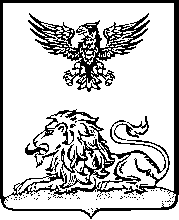 